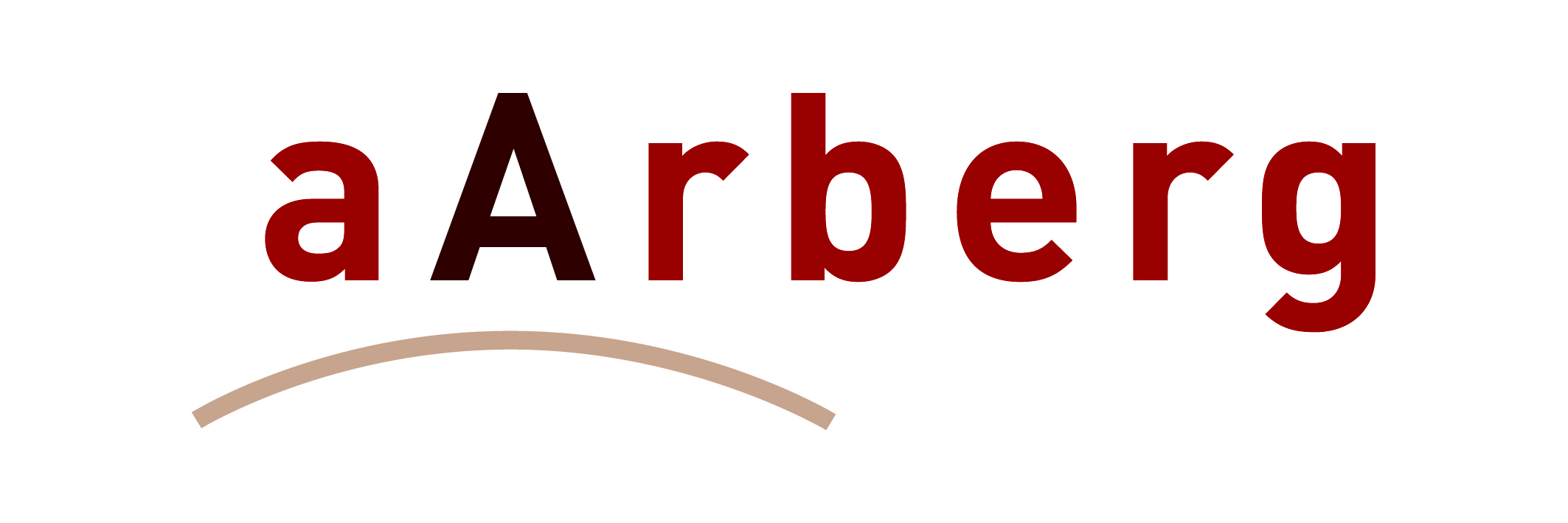 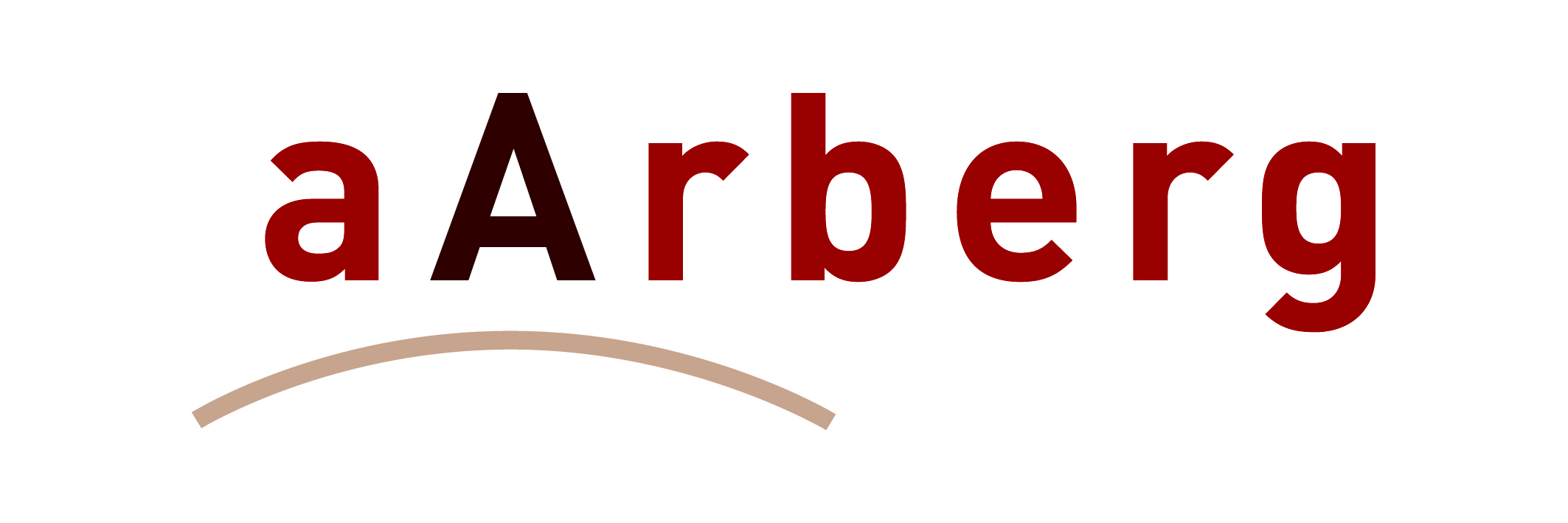 			Besondere MassnahmenAarberg Bargen Kappelen Radelfingen Seedorf Walperswil/BühlFormular 8 / Anmeldung PsmPsychomotorik-Therapiestelle Schulverband AarbergBahnhofstrasse 4, 3270 Aarberg, Tel. 032 392 67 23Das Anmeldeformular ist vor- und rückseitig bedruckt zu verwenden.Aarberg, 21.08.2023Anmeldung Psychomotorik Anmeldung Psychomotorik Anmeldung Psychomotorik Anmeldung Psychomotorik Anmeldung Psychomotorik Anmeldung Psychomotorik Anmeldung Psychomotorik Anmeldung Psychomotorik Anmeldung Psychomotorik Anmeldung Psychomotorik Anmeldung Psychomotorik Anmeldung Psychomotorik 1. Schülerin / Schüler1. Schülerin / Schüler1. Schülerin / Schüler1. Schülerin / Schüler1. Schülerin / Schüler1. Schülerin / Schüler1. Schülerin / Schüler1. Schülerin / Schüler1. Schülerin / Schüler1. Schülerin / Schüler1. Schülerin / Schüler1. Schülerin / SchülerNameVornameVornameStrasse, Nr.PLZPLZOrtGeschlechtmännlichmännlichweiblichweiblichGeburtsdatumGeburtsdatumGeburtsdatumSchuljahr - aktuelle KlasseSchuljahr - aktuelle KlasseSchuljahr - aktuelle KlasseSchulort            Schulort            2. Eltern2. Eltern2. Eltern2. Eltern2. ElternName/nVorname/nTelefon-Nr.Mobile-Nr.E-Mail3. Schule / KG3. Schule / KG3. Schule / KG3. Schule / KGTelefonE-MailLehrpersonTelefon PrivatE-Mail PrivatErreichbarkeit4. Anmeldungsgrund / Anliegen der Lehrperson5. Verhalten / Entwicklungsstand des KindesEmotional, sozial, kognitiv: Selbstvertrauen, Beziehung zur Umwelt, Spiel und LernverhaltenGrobmotorik: Wie bewegt sich das Kind (Schulzimmer, Turnen, Pausenplatz..), Geschicklichkeit, WahrnehmungFeinmotorik: Bereiten dem Kind Tätigkeiten mit den Händen Mühe (Umgang mit Gegenständen, Basteln)?Grafomotorik: Schreiben, Zeichnen (Stifthaltung, Händigkeit, Schreibablauf, Schriftbild)6. Familiäre Angaben: Geschwister, Familiensituation, Erstsprache ...7. Weitere AngabenFachinstanzen: Haben bereits Abklärungen stattgefunden?                                                                                            Nein                                     EB                        KJPD                            Andere, welche       Spezialunterricht: Hat das Kind bereits SpezU besucht?                                                                                                Nein                  IF        Logo        Psm         BF         DaZ          Andere, welche       8. Unterschriften                Die Eltern haben die Angaben zur Kenntnis genommen 8. Unterschriften                Die Eltern haben die Angaben zur Kenntnis genommen Die ElternDatum ………………………  Unterschrift/en  …………………………………………….……………………..Die KlassenlehrpersonDatum ………………………  Unterschrift  …………………………………………….……………....………..